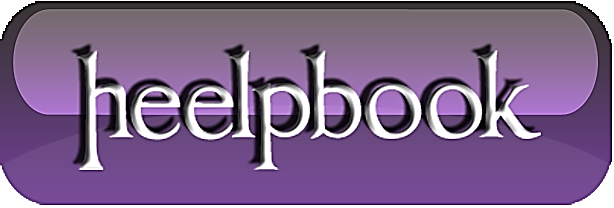 Microsoft Windows – Remove the splash screen in Outlook Express / Windows MailThis is done with this DWORD in the registry:For Outlook Express 4.0 :[HKEY_CURRENT_USER \Software \Microsoft \Outlook Express]NoSplash=1For Outlook Express 5.0 / 6.0 : [HKEY_CURRENT_USER \Identities \{GUID} \Software \Microsoft \Outlook Express \5.0]NoSplash=1For Windows Mail (Vista): [HKEY_CURRENT_USER \Software \Microsoft \Windows Mail]NoSplash=1